Nr.12051/04.01.2023		                              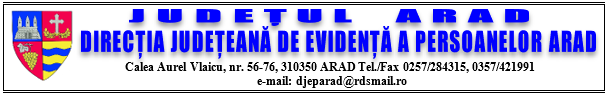                                                                                                            AVIZAT,								DIRECTOR EXECUTIV							             Oprean Vlad CristinaRAPORT DE EVALUAREa implementării Legii nr. 544/2001 pe anul 2022    Subsemnatul, Nan Gheorghe, responsabil de aplicarea Legii nr. 544/2001, cu modificările şi completările ulterioare, în anul 2022, prezint actualul raport de evaluare internă finalizat în urma aplicării procedurilor de acces la informaţii de interes public, prin care apreciez că activitatea specifică a instituţiei a fost:X  Foarte bună     O  Bună     O  Satisfăcătoare     O Nesatisfăcătoare    Îmi întemeiez aceste observaţii pe următoarele considerente şi rezultate privind anul 2022:     I. Resurse şi proces    1. Cum apreciaţi resursele umane disponibile pentru activitatea de furnizare a informaţiilor de interes public.X  SuficienteO  Insuficiente    2. Apreciaţi că resursele materiale disponibile pentru activitatea de furnizarea informaţiilor de interes public sunt:X  SuficienteO   Insuficiente    3. Cum apreciaţi colaborarea cu direcţiile de specialitate din cadrul instituţiei dumneavoastră în furnizarea accesului la informaţii de interes public:X  Foarte bunăBunăSatisfăcătoareNesatisfăcătoare    II. Rezultate    A. Informaţii publicate din oficiu    1. Instituţia dumneavoastră a afişat informaţiile/documentele comunicate din oficiu, conform art. 5 din Legea nr. 544/2001, cu modificările şi completările.  X  Pe pagina de internetX  La sediul instituţiei     X În presăÎn Monitorul Oficial al RomânieiÎn altă modalitate: .......................    2. Apreciaţi că afişarea informaţiilor a fost suficient de vizibilă pentru cei interesaţi?X  DaNu    3. Care sunt soluţiile pentru creşterea vizibilităţii informaţiilor publicate, pe care instituţia dumneavoastră le-au aplicat?    a) NU ESTE CAZUL.    b) .........................................................................................................................................    c) .........................................................................................................................................    4. A publicat instituţia dumneavoastră seturi de date suplimentare din oficiu, faţă de cele minimale prevăzute de lege?X  Da, acestea fiind: 	- obligaţiile cetăţenilor stabilite expres de actele normative în vigoare pe linie de evidenţă a persoanelor şi stare civilă.	- coordonatele de contact ale serviciilor publice comunitare locale de evidenta persoanelor de pe raza judeţului aflate în coordonarea metodologică a Direcţiei Judeţene de Evidenţă a Persoanelor Arad.  Nu    5. Sunt informaţiile publicate într-un format deschis?X  DaNu    6. Care sunt măsurile interne pe care intenţionaţi să le aplicaţi pentru publicarea unui număr cât mai mare de seturi de date în format deschis?   	NU ESTE CAZUL. B. Informaţii furnizate la cerere    Semnificaţia coloanelor din tabelul de mai jos este următoarea:    A – Soluţionate favorabil în termen de 10 zile    B – Soluţionate favorabil în termen de 30 zile    C – Solicitări pentru care termenul a fost depăşit    D – Comunicare electronică    E – Comunicare în format hârtie    F – Comunicare verbală    G – Utilizarea banilor publici (contracte, investiţii, cheltuieli etc.)     H – Modul de îndeplinire a atribuţiilor instituţiei publice    I – Acte normative, reglementări    J – Activitatea liderilor instituţiei    K – Informaţii privind modul de aplicare a Legii nr. 544/2001, cu modificările şi completările ulterioare    L – Altele (se precizează care): Resurse Umane  3. Menţionaţi principalele cauze pentru care anumite răspunsuri nu au fost transmise în termenul legal:    3.1. NU ESTE CAZUL.    3.2. ...............................................    3.3. ...............................................    4. Ce măsuri au fost luate pentru ca această problemă să fie rezolvată?    4.1. NU ESTE CAZUL.    4.2. …............................................    Semnificaţia coloanelor din tabelul de mai jos este următoarea:    A – Modul de îndeplinire a atribuţiilor instituţiei publice    B – Acte normative, reglementări    C – Activitatea liderilor instituţiei    D – Informaţii privind modul de aplicare a Legii nr. 544/2001, cu modificările şi completările ulterioare    5.1 Informaţiile solicitate nefurnizate pentru motivul exceptării acestora conform legii: (enumerarea numelor documentelor/informaţiilor solicitate):    NU ESTE CAZUL.    6. Reclamaţii administrative şi plângeri în instanţă    7. Managementul procesului de comunicare a informaţiilor de interes public    7.2. Creşterea eficienţei accesului la informaţii de interes public    a) Instituţia dumneavoastră deţine un punct de informare/bibliotecă virtuală în care sunt publicate seturi de date de interes public ?X  DaNu    b) Enumeraţi punctele pe care le consideraţi necesar a fi îmbunătăţite la nivelul instituţiei dumneavoastră pentru creşterea eficienţei procesului de asigurare a accesului la informaţii de interes public:    c) Enumeraţi măsurile luate pentru îmbunătăţirea procesului de asigurare a accesului la informaţii de interes public:									  Elaborat,							Responsabil informaţii interes public								       Nan Gheorghe1. Numărul total de solicitări de informaţii de interes publicÎn funcţie de solicitant   În funcţie de solicitant   După modalitatea de adresare           După modalitatea de adresare           După modalitatea de adresare           1. Numărul total de solicitări de informaţii de interes publicde lapersoanefizicede lapersoanejuridicepe suporthârtiepe suportelectronicverbal11--1-Departajare pe domenii de interesDepartajare pe domenii de interesa) Utilizarea banilor publici (contracte, investiţii, cheltuieli, etc.):                                      b) Modul de îndeplinire a atribuţiilor instituţiei publicec) Acte normative, reglementărid) Activitatea liderilor instituţieie) Informaţii privind modul de aplicare a Legii nr. 544/2001, cu modificările şi completările ulterioare                                          f) Altele, cu menţionarea acestora: Resurse Umane12. Număr total de solicitări soluţionate favorabil  Termen de răspunsTermen de răspunsTermen de răspunsTermen de răspunsModul decomunicareModul decomunicareModul decomunicareDepartajate pe domenii de interesDepartajate pe domenii de interesDepartajate pe domenii de interesDepartajate pe domenii de interesDepartajate pe domenii de interesDepartajate pe domenii de interes2. Număr total de solicitări soluţionate favorabil  Redirecţionate către alte instituţii în 5 zile        ABCDEFGHIJKL1-1--1-------15. Număr  total de  solicitărirespinse  Motivul respingeriiMotivul respingeriiMotivul respingeriiDepartajate pe domenii de interes                   Departajate pe domenii de interes                   Departajate pe domenii de interes                   Departajate pe domenii de interes                   Departajate pe domenii de interes                   Departajate pe domenii de interes                   5. Număr  total de  solicitărirespinse  Exceptateconform  legii    Informaţii inexistenteAlte      motive (cuprecizareaacestora)Utilizarea banilor    publici    (contracte,investiţii,cheltuieli etc.)      ABCDAltele   (se      precizea-ză care)----------6.1. Numărul de reclamaţii administrative la adresa instituţiei publice în baza Legii nr. 544/2001, cu modificările şi completările ulterioare                          6.1. Numărul de reclamaţii administrative la adresa instituţiei publice în baza Legii nr. 544/2001, cu modificările şi completările ulterioare                          6.1. Numărul de reclamaţii administrative la adresa instituţiei publice în baza Legii nr. 544/2001, cu modificările şi completările ulterioare                          6.1. Numărul de reclamaţii administrative la adresa instituţiei publice în baza Legii nr. 544/2001, cu modificările şi completările ulterioare                          6.2. Numărul de plângeri în instanţă la adresa instituţiei în baza Legii nr. 544/2001, cu modificările şi completările ulterioare               6.2. Numărul de plângeri în instanţă la adresa instituţiei în baza Legii nr. 544/2001, cu modificările şi completările ulterioare               6.2. Numărul de plângeri în instanţă la adresa instituţiei în baza Legii nr. 544/2001, cu modificările şi completările ulterioare               6.2. Numărul de plângeri în instanţă la adresa instituţiei în baza Legii nr. 544/2001, cu modificările şi completările ulterioare               SoluţionatefavorabilRespinseÎn curs desoluţionareTotalSoluţionatefavorabilRespinseÎn curs desoluţionareTotal--------7.1. Costuri7.1. Costuri7.1. Costuri7.1. CosturiCosturi totale    de funcţionare alecompartimentului  Sume încasate   din serviciul decopiere         Contravaloareaserviciului decopiere       (lei/pagină)  Care este  documentul care stă la baza stabilirii contravalorii serviciului de copiere?----NU ESTE CAZULNU ESTE CAZUL 